ООО «ДЕЛОВЫЕ ИНВЕСТИЦИИ»БАJIКА ДЕРЕВЯННАЯ КЛЕЕНАЯ ОПАЛУБКИ ПЕРЕКРЫТИЙТУ 5366 – 001 – 35238838 – 2019ПАСПОРТ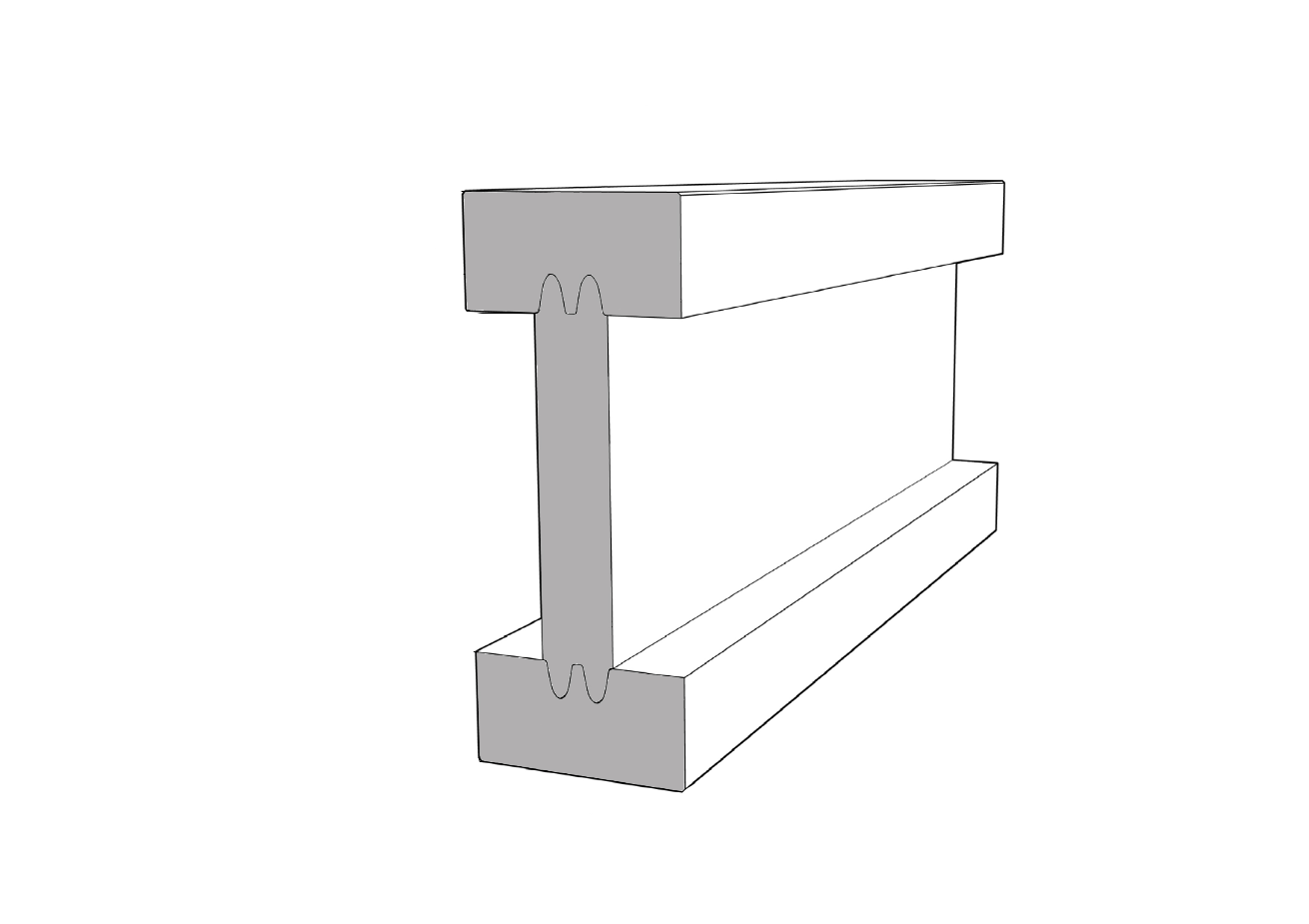 г. ХимкиНАЗНАЧЕНИЕБалка деревянная клееная предназначена для восприятия в качестве элемента опалубки перекрытия вертикальных нагрузок при монтаже арматуры и бетонирования в период подготовки и изготовления монолитных железобетонных конструкций междуэтажных перекрытий, а также ведения геодезических работ при выверке горизонтальности поверхности.Балка представляет собой двутавр с полками из цельного и срощенного деревянного бруса, и стойки из фанеры марки ФСФ (толщина стенки 24-27 мм) Балка покрыта вододисперсионными красками желтого цвета по ТУ 2316-001-56819930-01.Балка изготовляется из древесины хвойных пород по ГОСТ 9463 не ниже II сорта и фанеры по ГОСТ 3916.1 Балка устанавливается и закрепляется на специальных телескопических стойках.2. ОСНОВНЫЕ ТЕХНИЧЕСКИЕ ХАРАКТЕРИСТИКИ2.1. Основные размеры балки:- длина, мм	-1000 - 6000- высота, мм	-200- ширина полки, мм	-80- толщина полки, мм	-40- толщина фанеры, мм -24-27- глубина вреза зуба фанеры, мм -132.2 Предельные отклонения от геометрических размеров и формы не должны превышать:По длине до 3,0 м включительно ±4 ммСвыше 3,0      ±5 ммПо высоте	          ±ЗммПо ширине полки	         ±2ммПо толщине полки	         ±2мм2.3 Перекос балки не более     ±3мм2.4 Предельные отклонения от прямолинейности не более 4 мм - при длине балки до 3,0 м включительно, 5 мм - для балок длиной более 3,0 м.2.5 Отклонения от плоскости не более 3 мм на высоту.2.6 Отклонения от перпендикулярности смежных поверхностей - не более 2мм.2.7 Балки должны изготавливаться по рабочим чертежам, утвержденным в установленном порядке.3. КОМПЛЕКТ ПОСТАВКИ3.1- Балка- Паспорт3.2 Комплект поставки выполняется в соответствии с заявленными нормами данного паспорта.4. УКАЗАНИЯ МЕР БЕЗОПАСНОСТИ4.1	Требования безопасности, охраны окружающей среды, а также порядок их контроля должны быть установлены в комплекте документации на производство изделий в соответствии с действующей НТД, строительными нормами и правилами, а также санитарными нормами, методиками и другими документами, утверждёнными органами здравоохранения.4.2 Изделия должны изготавливаться в соответствии с ГОСТ Р 520854.3 При погрузке, складировании и выгрузке балок необходимо строжайшее соблюдение правил безопасности, при проведении такелажных и грузоподъемных работ по ГОСТ 12.3.002-75 «ССБТ. Процессы производственные. Общие требования безопасности».4.4 Организация и проведение технологического процесса должны предусматривать меры безопасности и безвредности для работающего персонала, близко расположенных жилых массивов и окружающей среды.4.5 Производственный процесс должен быть пожаро - и взрывобезопасен.4.6 Производственное оборудование должно отвечать требованиям ГОСТ 12.1.018-93«ССБТ. Пожарная безопасность. Электростатическая искробезопасность. Защитное заземление, зануление» ГОСТ 12.1.045-84 «ССБТ. Электростатические поля. Допустимые уровни на рабочих местах и требования к проведению контроля».4.7 Подъем и опускание, установку и складирование балок необходимо производить без резких рывков и ударов и должно производиться не менее чем двумя аттестованными стропами, предназначенными, для подъема веса.5. СВИДЕТЕЛЬСТВО О ПРИЕМКЕ5.1 Балки должны быть упакованы в пачки.5.2 В каждой пачке должны быть упакованы балки одного типа. Масса паллета не должна превышать 2 тонны. 5.3 К каждой поставке должен быrь приложен паспорт, сертификат соответствия.В паспорте должно быть указанно-	Тип балки-	Количество штук-	Размер5.4 Формирование пачек следует производить в соответствии с требованиями ГОСТ 19041. Ширина паллета не должна превышать 1350 мм, высота - 1450 мм6. ТРАНСПОРТИРОВАНИЕ И ХРАНЕНИЕ6.1	Изделия следует транспортировать всеми видами транспорта в крытых транспортных средствах в соответствии с правилами перевозки грузов, действующими на данном виде транспорта.6.2	Балки должны храниться рассортированными по типам размерам. Уложенными в штабели на деревянных подкладках таким образом, чтобы исключить их провисание и статочные деформации.6.3	При транспортировании пачки балок должны быть защищены от механический повреждений, увлажнения и загрязнения.6.4	Подъем, погрузку и разгрузку балок следует производить краном с применением специальных захватных устройств и гибких ремней.6.5	Сбрасывание изделий при погрузке, транспортировании и разгрузке запрещается.6.6	 Хранение осуществляется в закрытых проветриваемых помещениях или под навесом, исключающим попадание атмосферных осадков и прямых солнечных лучей.6.7	Для очистки изделий не допускается применение моющих средств, содержащих абразивные материалы.6.8	При хранении цвет балки может измениться.7. ГАРАНТИЙНЫЕ ОБЯЗАТЕЛЬСТВА     Гарантийный срок хранения и эксплуатации балок – 12 месяцев со дня изготовления при соблюдении условий монтажа, эксплуатации, транспортирования и хранения в соответствии с  ТУ 5366 – 001 – 35238838 – 2019